Филиал муниципального образовательного учреждения
средней общеобразовательной школы с углубленным изучением
отдельных предметов села Тербуны
в селе ИвановкаВ 1910 году начинается история
нашей школы. Как памятник столетней
давности стоит она в деревне Воейково.
В то время она называлась земской
школой. Первыми учителями в этой
школе был Моргачев Михаил Петрович,
затем сестры Федоровы - Мария
Митрофановна и Вера Митрофановна.В связи с аварийным состоянием
Воейковская школа была закрыта. И с1969 года школа размещалась в здании бывшей конторы совхоза «Рассвет».В 1972 году было построено новое здание школы в с.Ивановка, а в 1988 году - пристройка, в которой разместились начальные классы.Долгое время школа называлась Воейковская неполная средняя школа, а с 2002года была переименована в МОУ ООШ с.Ивановка. С 2009 года наша школа является филиалом МОУ СОШ с. Тербуны.В настоящее время в нашей школе работают 15 учителей. Их них 11 человек имеют первую квалификационную категорию. Многие педагоги награждены областными и районными грамотами, а учитель начальных классов Колесник Е. И. грамотой Министерства образования и науки РФ.В школе обучаются 48 учащихся. Учащиеся под руководством учителей- предметников принимают участие в областных и районных конкурсах. Участвуя в конкурсах детского творчества, ученики стали победителями и призерами: в номинации «Художественно-изобразительное творчество», учитель Кузнецова Т.И., в номинации «Литературное творчество» учитель Тупикина Т.А.В течение последних трех лет команда школы (руководитель Ларичев В.Н.) принимают участие в районных соревнованиях по туризму и занимают призовые места.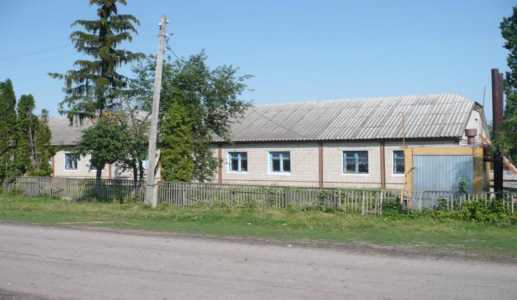 